March Madness Little Dribblers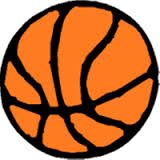 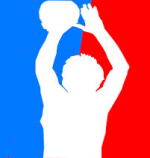 Boys & Girls – Kindergarten thru 5th gradesSaturdays- March 14th thru April 11th (no games on April 4)Games will be played between 10 a.m. - 3 p.m. (45 minutes game times)Teams will consist of 4 – 5 players on each teamCost - $35 which will include a free Little Dribblers March Madness T-shirtCut and return bottom form to Ageless at 103 N. Jersey, Gillespie with entry moneyChild’s name: _____________________________________________Circle:  Female or MaleGrade: _____   Age: _____Parent’s Name:  ____________________________Address:__________________________________________Phone #:  _________________  2nd #: __________________Email address:____________________________________T-shirt size:  Youth:  Small_____  Medium_______ Large________ X-Large_________ Adult small____Paid:  Check_____   Cash:______  Amount:_________          